What happens when our behaviour is GREAT? 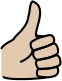 What happens when our behaviour is not so GREAT? 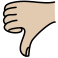     Shout out at assembly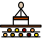 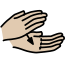    Round of applause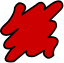    House Points    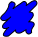 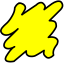 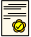   Certificate and a sticker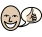  Praise from an adult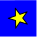 Name recorded in the GREAT book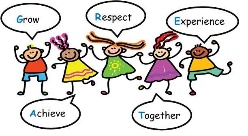  Reminder of our values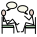      Repair, reflect and restore conversation       Think sheet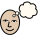     Stay in at break or lunch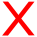 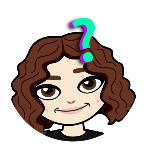    Talk with Mrs Fraser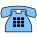      Parents called to discuss behaviour.